ПостановлениеАдминистрации муниципального образованияЗаревское сельское поселение от   14.11. 2019г.   № 47 -П                                                                                   п. Зарево«Об утверждении Перечня муниципального имущества МО «Заревское сельское поселение», предназначенного для предоставления во владение и  (или) в пользование субъектам малого и среднего предпринимательства и организациям, образующим инфраструктуру поддержки малого и среднего предпринимательства»     Руководствуясь Федеральным законом от 06.10.2003 года № 131 –ФЗ «Об общих принципах организации местного самоуправления в Российской Федерации», статьей 18 Федерального закона от 24.07.2007 № 209 – ФЗ «О развитии малого и среднего предпринимательства в Российской Федерации». В соответствии с Федеральным законом от 24.07.2007г. № 209-ФЗ «О развитии малого и среднего предпринимательства в Российской Федерации».  Решением СНД   № 39 от 02.11.2018г «Об утверждении положения о порядке формирования, ведения и обязательного опубликования перечня муниципального имущества, свободного от прав третьих лиц (за исключением имущественных прав субъектов малого и среднего предпринимательства), подлежащего предоставлению во владение и (или) пользование на долгосрочной основе субъектам малого и среднего предпринимательства и организациям, образующим инфраструктуру поддержки субъектов малого и среднего предпринимательства, и порядке и условиях предоставления в аренду включенного в данный перечень имущества», Постановлением главы муниципального образования «Заревское сельское поселение» от  23.10.2018 г № 47 -П «Об установлении объема ведений об объектах учета реестра муниципального имущества Заревского сельского поселения, подлежащих размещению в информационно-телекоммуникационной сети «Интернет», администрация муниципального образования «Заревское сельское поселение»                                                    Постановляет:Считать утратившим силу постановление главы муниципального образования «Заревское сельское поселение» от   23.10. 2018г. № 43 -П «Об утверждении Перечня муниципального имущества, свободного от прав третьих лиц (за исключением имущественных прав субъектов малого и среднего предпринимательства)»Утвердить постановление главы муниципального образования «Заревское сельское поселение»   «Об утверждении Перечня муниципального имущества МО «Заревское сельское поселение», предназначенного для предоставления во владение и  (или) в пользование субъектам малого и среднего предпринимательства и организациям, образующим инфраструктуру поддержки малого и среднего предпринимательства»Обнародовать настоящее решение.Контроль над исполнением настоящего постановления возложить на заместителя Главы администрации.        Глава МО «Заревское сельское поселения»                                   Синяков А.А.     Проект подготовлен и внесён : Ведущий специалист администрации                                                                                      Хамерзокова Ю.Р.     Согласован:Главный  специалист администрации                                                                                                     Т.В. Яцева Перечень муниципального имущества МО Заревское сельское поселение», предназначенного для предоставления во владение и( или) пользование субъектам малого и среднего предпринимательства и организациям, образующим инфраструктуру поддержки субъектов малого и среднего предпринимательства.Республика АдыгеяШовгеновский район                  АдминистрацияМуниципального образования«Заревское сельское поселение»385445, п.Зарево, ул. Пролетарская,5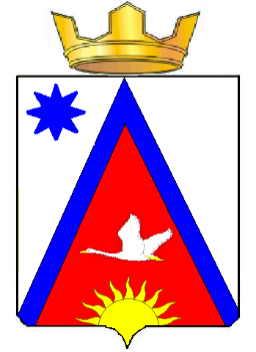 Адыгэ РеспубликэмШэуджен райониадминистрацие         образованиеу Заревско къоджэ псэупIэ чIыпIэм385445, къ.Зарево,урПролетарскэм ыцI, 5№п/пАдрес( местоположение) объектаВид объекта недвижимостиНаименование объекта учётаСведения о недвижимом имуществеСведения о недвижимом имуществеСведения о недвижимом имуществе№п/пАдрес( местоположение) объектаВид объекта недвижимостиНаименование объекта учётаОсновная характеристика объекта недвижимостиОсновная характеристика объекта недвижимостиОсновная характеристика объекта недвижимости№п/пАдрес( местоположение) объектаВид объекта недвижимостиНаименование объекта учётаТип ( площадь – для земельных участков, зданий, помещений; протяжённость, объём, площадь, глубина залегания – для сооружений)Фактическое значениеЕдиница измерения              ( для площади –кв.м, для протяженности -_м.,                для глубины залегания    -м.,  для объёма-   куб.м.)1234567Республика Адыгея, Шовгеновский район, п. Ульский, ул.Центральная,8.Недвижимое имуществоНежилое помещение46,3     кв.м.                                             Сведения о недвижимом имуществе                                             Сведения о недвижимом имуществе                                             Сведения о недвижимом имуществе                                             Сведения о недвижимом имуществе                                             Сведения о недвижимом имуществеСведения о движимом имуществеСведения о движимом имуществеСведения о движимом имуществеСведения о движимом имуществе              Кадастровый номер              Кадастровый номерТехническое сост. объекта недвижимостиКатегория земельВид разрешённого использования Гос. Регистрационный знак( при наличии)Марка, модельГод выпускаСостав                ( принадлежности имущества)                 8910111213141516           номерТип(кадастровый  условный , устаревший)01:07:250000:2:79:240:002кадастровый